Протокол № 324заседания ПравленияСаморегулируемой организации аудиторовАССОЦИАЦИЯ «СОДРУЖЕСТВО» (СРО ААС)г. Москва 			                             			                           08 августа 2017 г.Голосовали:Члены Правления СРО ААС:Ананьев И.В., Голенко В.С., Горячева О.В., Желтяков Д.В., Жуков С.П., Задубровская А.В., Кобозева Н.В., Константинова И.Г., Кромин А.Ю., Кузнецов А.П., Лимаренко Д.Н., Малофеева Н.А., Мелентьева В.И., Михайлович Т.Н., Носова О.А., Овакимян А.Д., Рукин В.В., Рыбенко Г.А., Симаков М.Ю., Старовойтова Е.В., Степанова С.И., Сюткина М.Г., Чая В.Т., Чепик Н.А., Черкасова Н.В., Шеремет А.Д., Щепотьев А.В.Итого в голосовании на заседании Правления СРО ААС приняло участие 27 из 47 человек, что составляет 57,4% голосов, кворум для принятия решений имеется.Форма заседания Правления СРО ААС – заочная.Документы, содержащие сведения о голосовании членов Правления СРО ААС, принимались до 08 августа 2017 года.ПОВЕСТКА ДНЯ:О приеме в члены СРО ААС.О смене статуса члена СРО ААС.О восстановлении членства в СРО ААС.О приостановлении членства в СРО ААС.О прекращении членства в СРО ААС.Решили: утвердить повестку дня заседания Правления СРО ААС.Решение принято единогласноПо первому вопросуО приеме в члены СРО ААСРешили:1.1. Принять в члены СРО ААС 3 аудиторов.Решение принято единогласноПо второму вопросуО смене статуса члена СРО ААС Решили:2.1. Сменить статус члена СРО ААС со статуса ИП на статус аудитора 1 аудитору;2.2. Сменить статус члена СРО ААС со статуса аудитора на статус ИП 2 аудиторам.Решение принято единогласноПо третьему вопросуО восстановлении членства в СРО ААС Решили:3.1. Восстановить членство в СРО ААС в связи с устранением нарушения (несоблюдение требования о прохождении ВККР) 1 аудиторской организации.Решение принято единогласно3.2. Восстановить членство в СРО ААС в связи с устранением нарушения (несоблюдение требования о прохождении ВККР) 1 аудитора.Решение принято большинством голосовПо четвертому вопросуО приостановлении членства в СРО ААС Решили:4.1. Приостановить членство в СРО ААС по Предписанию Управления Федерального казначейства по Ростовской области на срок 90 календарных дней 1 аудиторской организации;4.2. Приостановить членство в СРО ААС по Предписанию Управления Федерального казначейства по г. Санкт-Петербургу на срок 30 календарных дней 1 аудиторской организации.Решение принято единогласноПо пятому вопросуО прекращении членства в СРО ААСРешили:5.1.  Прекратить членство в СРО ААС в качестве меры дисциплинарного воздействия в связи с окончанием срока приостановления членства и неустранением нарушения (несоблюдение требования о прохождении ВККР) 2 аудиторских организаций;5.2. Прекратить членство в СРО ААС в качестве меры дисциплинарного воздействия в связи с окончанием срока приостановления членства и неустранением нарушения (несоблюдение требования о прохождении ВККР) 2 аудиторов;5.3. Прекратить членство в СРО ААС в качестве меры дисциплинарного воздействия в связи с окончанием срока приостановления членства и неустранением нарушения (несоблюдение требования о прохождении ВККР) 1 индивидуального аудитора;5.4. Прекратить членство в СРО ААС в качестве меры дисциплинарного воздействия в связи с окончанием срока приостановления членства и неустранением нарушений (несоблюдение требования о прохождении ВККР,  несоблюдение требования о численности аудиторов, являющихся работниками аудиторской организации, несоблюдение требования о том, что лицо, являющееся единоличным исполнительным органом организации, должно быть аудитором; несоблюдение требования о доле уставного (складочного) капитала аудиторской организации, принадлежащей аудиторам и (или) аудиторским организациям) 1 аудиторской организации;5.5. Прекратить членство в СРО ААС на основании поданного заявления 3 аудиторов;5.6. Прекратить членство в СРО ААС на основании поданного заявления 3 аудиторских организаций.Решение принято единогласноПодсчет голосов проводился секретарем заседания Правления СРО ААС Носовой О.А.Подписи:Председатель Правления СРО ААС ______________________ А.Д. ШереметСекретарь Правления СРО ААС      ______________________ О.А. Носова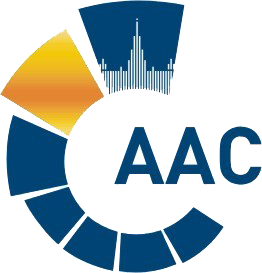 САМОРЕГУЛИРУЕМАЯ ОРГАНИЗАЦИЯ АУДИТОРОВАССОЦИАЦИЯ «СОДРУЖЕСТВО» 
член Международной Федерации Бухгалтеров (IFAC)(ОГРН 1097799010870, ИНН 7729440813, КПП 772901001) 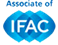 119192, г. Москва, Мичуринский проспект, дом 21, корпус 4. т: +7 (495) 734-22-22, ф: +7 (495) 734-04-22, www.auditor-sro.org, info@auditor-sro.org 